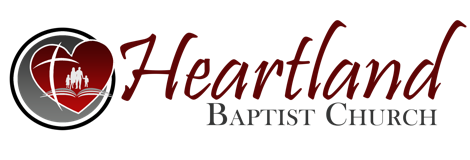 THE PERSON AND NATURE OF __________1 Chr 21:1.As with our study on _________, there are many ideas, theories, and misconceptions about the Devil. Many doubt and/or ridicule the teaching of a ___________ devil.  Some will say he’s a medieval ___________ to scare people, or even as in recent times - someone to blame when we do wrong.  Then, there’s the ___________ idea of the man in the red suit with horns on his head with a pitchfork and is the head of Hell. However, the ____________ indeed teach there is one who definitely __________ God Almighty and tries to thwart His plans.  I.  THE _____________ OF SATAN:  Seven books of the OT and 19 of the NT mention the Devil as a real _________.  There is much mention of the Evil One in the life of ________. Many times he tried to __________ the Lord Jesus from going to the Cross.  From the book of Genesis right up to the _____________, there were times when only one person was left alive in the ________ ________ leading up to Christ!  Jesus was ___________ by the Devil, __________ the Devil, cast out Satan’s __________ (devils), _________ about the Devil, and He ____________ him at the Cross. Gen 4:8; 2 Kg 11:1; Mt 2:16; Jn 8:59; Mt 26:38; Lk 22:44.II. THE ORIGIN AND ORIGINAL ___________ OF SATAN:  His original name was _________ which means “_____ ___ ___ ________,” or “daystar.”  Isa 14:12.   A. HE WAS A ____________ BEING – Ezk 28:14,15.  He is a celestial being.  He was one of the _____________ that over-looked the Mercy Seat of the Temple in __________.  And since he is a created being, he cannot be ____-__________, all-powerful, or ___________ ___________!     B. CREATED IN PERFECT ___________ - Ezk 28:12,17.  He was the sum of beauty and _________.  Some believe that he was the _______ __________ in Heaven - vs 13. The prophecy of Ezekiel goes ________ the King of Tyre. The Evil One is behind this king!   C. HE WAS IN ______, THE GARDEN OF GOD - vs 13.  Gen 3:1.     D. NAMES AND DESCRIPTIVE TITLES:        1. Satan - “__________, hater, and accuser.”  Rev 12:9.      2. Devil - “slanderer, accuser, _________.”  Rev 20:2.      3. ___________ - The prince of demons.  Once stood for “_______ ____ _____ ______.”  Jesus was accused of casting out devils by Beelzebub - Mk 3:22.      4. ________ - “good for nothing.”  See Deut 13:13.      5. The ________ _____ - 1 Jn 2:13,14.      6. Prince of this _______ - Politicians, business leaders, rulers and pop culture are under his domain.  Jn 12:31; 16:11.      7. _____ ___ _____ _________- 2 Cor 4:4.        8. Prince of the _________ of the Air - Eph 2:2.  